District & International Award Winners 2004-20062006 District & International YWPA Winner2006-04-29 13:23 GMT The District congratulates our 2006 Young Women in Public Affairs Winner, Fiona Campbell. Fiona is a student at the Hornsby Girls High School and was the Hornsby Ku-ring-gai Club winner. Fiona's goals are to do her best in her school studies for the NSW Higher School Certificate, to continue her current contribution to school spirit and community service and undertake tertiary study in an Arts/Economics degree at University majoring in languages. Her career goal is to work in international relations.Congratulations are also extended to our District runners-up Ashleigh Coome, from Rockhampton and nominated by the Zonta Club of Rockhampton and Rebecca Aoude from Chipping Norton who was nominated by the Zonta Club of Sydney West.All Club winners will receive a Certificate from the District in recognition of their participation in the Award.Fiona's application was forwarded as our nominee for the International Judging and she has been selected as one of the five International YWPA Award recipients. Congratulations Fiona on your success.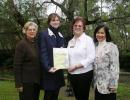 